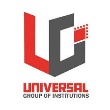 UNIVERSAL INSTITUTE OF ENGINEERING & TECHNOLOGYLALRU , MOHALI -140501MECHANICAL ENGINEERING ASSIGNMENTSPrepared By:Nishant DhimanAssistant Professor HOD, MECHANICAL ENGINEERING 					PRINCIPAL,UIETCourse Name:Manufacturing TechnologyCourse Code:Class:B. Tech V SemesterBranch:MEYear:2020 – 2021Course Coordinator:Nishant Dhiman, Assistant ProfessorS. NoQuestionASSIGNMENT-I ASSIGNMENT-I 1Explain various manufacturing processes. As an engineer when would you prefer selecting Casting as a manufacturing process?2Define a mould. Make a sketch of a mould and identify its different elements3Draw a sketch to describe the procedure of placing sprue and risers in sand mould  4Compare the solidification times for castings of three different shapes of same volume: Cubic, cylindrical(with height equal to its diameter) and spherical.5Explain different types of flames with neat sketches in gas welding process. Give applications for each type.6Compare resistance upset butt and flash butt welding process7Define polarity as applied to DC arc welding. How is this advantageously used?8Discuss parameters used in resistance spot welding process. Give the industrial applications of spot welding process9Can we join dissimilar materials? If so give those process names and describe the basic principle of working10Which one of the following NDT would be used to examine a completed weld for surface defects: (a) Ultrasonics (b) Dyepenetrate (c) Radiography (d) Acoustics Explain that process.ASSIGNMENT – IIASSIGNMENT – II1Explain how do you find the force requirement in drawing?2Explain bending. How do you find the forces required for bending of sheet metal?3What are various types of stamping techniques? Explain in detail.4How are Blanking and piercing operations performe simultaneously in making compound die?5How is tool life estimated in Blanking and piercing techniques?6Discuss the evolution of RP systems indicating the history and their growth rate in the industrial sector7Summarize the key aspect of rapid prototyping. Explain With an example the historical development of rapid prototype technologies8Draw the geometry of cutting tool.9Explain, with suitable example, how rapid prototyping and tooling are the good examples as part of computer integrated Manufacturing10What are the defects identified in forging and give remedies for each defects?